Российская Федерация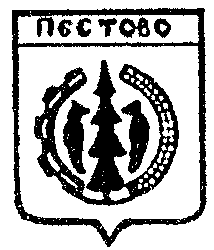 Новгородская областьПестовский районАДМИНИСТРАЦИЯ  ПЕСТОВСКОГО СЕЛЬСКОГО ПОСЕЛЕНИЯПОСТАНОВЛЕНИЕот 07.07.2014   № 78д. Русское  ПестовоО внесении изменений в административные регламенты  по предоставлению муниципальных услугРуководствуясь действующим законодательством Российской Федера-ции, в целях повышения качества предоставления муниципальных услуг,   ПОСТАНОВЛЯЮ:1.Внести в административный регламент по предоставлению муници-пальной услуги по приему заявлений, документов, а также постановка граж-дан на учет, в качестве нуждающихся в жилых помещениях, утвержденный постановлением администрации Пестовского сельского поселения от 18.04.2011 № 27 «Об утверждении административного регламента по предос-тавлению муниципальной услуги по приему заявлений, документов, а также постановка граждан на учет, в качестве нуждающихся в жилых помещени-ях», административный регламент по предоставлению муниципальной услу-ги по предоставлению информации об очередности предоставления жилых помещений на условиях социального найма, утвержденный постановлением администрации Пестовского сельского поселения от 01.06. 2011 № 43 «Об утверждении административного регламента по предоставлению муници-пальной услуги по предоставлению информации об очередности предостав-ления жилых помещений на условиях социального найма»,  административ-ный регламент по предоставлению муниципальной услуги по выдаче выпи-сок из реестра муниципального имущества, утвержденный постановлением администрации Пестовского сельского поселения от 01.06.2011 № 44 «Об утверждении административного регламента  по предоставлению муници-пальной услуги «Выдача выписок из реестра муниципального имущества», административный регламент по предоставлению муниципальной услуги по социальной поддержке отдельных категорий граждан в соответствии с при-нятыми нормативными актами субъекта Российской Федерации в части фор-мирования списка граждан, изъявивших получить единовременную денеж-ную выплату на строительство или приобретение жилого помещения, утвер-жденный  постановлением администрации Пестовского сельского поселения от 18.04.2011 № 46 «Об утверждении административного регламента предос-тавления муниципальной услуги по социальной поддержке отдельных кате-горий граждан в соответствии с принятыми нормативными актами субъекта Российской Федерации в части формирования списка граждан, изъявивших желание получить единовременную денежную выплату на строительство или приобретение жилого помещения», административный регламент по предос-тавлению муниципальной услуги по приему и оформлению документов для признания граждан нуждающимися в улучшении жилищных условий в рам-ках реализации программы «Социальное развитие села до 2012 года», утвер-жденный постановлением администрации Пестовского сельского поселения от 27.06.2011 № 52 «Об утверждении  административного регламента «При-ем и оформление документов для признания граждан нуждающимися в улуч-шении жилищных условий в рамках реализации программы «Социальное развитие села до 2012 года», административный регламент по предоставле-нию муниципальной услуги по предоставлению информации о порядке пре-доставления жилищно-коммунальных услуг населению, утвержденный пос-тановлением администрации Пестовского сельского поселения от 27.06.2011 №55 «Об утверждении административного регламента  по предоставлению муниципальной услуги «Предоставление информации о порядке предостав-ления жилищно-коммунальных услуг населению»  изменение, заменив в пун-кте 2.12. «Максимальный срок ожидания в очереди  при подаче запроса о предоставлении муниципальной услуги и при получении результата предос-тавления муниципальной услуги» цифру «…30…» цифрой «…15…». 2.Опубликовать постановление в муниципальной газете «Информаци-онный вестник Пестовского сельского поселения» и разместить на офици-альном сайте Администрации поселения в сети Интернет.Глава сельского поселения 							     О.А.Дмитриева